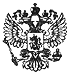 Федеральный закон от 20 апреля 2014 г. N 80-ФЗ "О внесении изменений в статьи 2 и 6 Градостроительного кодекса Российской Федерации"     Принят Государственной Думой 4 апреля 2014 года     Одобрен Советом Федерации 16 апреля 2014 года     Статья 1     Внести в Градостроительный кодекс  Российской  Федерации   (Собраниезаконодательства Российской Федерации, 2005,  N 1,  ст. 16;  2006,   N 1,ст. 10; N 52, ст. 5498; 2007, N 31, ст. 4012; N 46, ст. 5553; 2008, N 30,ст. 3604; 2011, N 13, ст. 1688; N 30, ст. 4563,  4590;  N 49,   ст. 7015;2012, N 47, ст. 6390; N 53, ст. 7614) следующие изменения:     1) статью 2 дополнить пунктом 10.1 следующего содержания:     "10.1) единство требований к порядку  осуществления   взаимодействиясубъектов градостроительных отношений, указанных в  статье 5   настоящегоКодекса;";     2) в статье 6:     а) абзац первый изложить в следующей редакции:     "1.  К  полномочиям  органов  государственной  власти     РоссийскойФедерации в области градостроительной деятельности относятся:";     б) дополнить пунктом 7.4 следующего содержания:     "7.4) утверждение исчерпывающих  перечней  процедур,   установленныхфедеральными законами и иными нормативными правовыми  актами   РоссийскойФедерации и осуществляемых федеральными органами исполнительной   власти,исполнительными органами  государственной  власти  субъектов   РоссийскойФедерации,   органами   местного    самоуправления,       индивидуальнымипредпринимателями, организациями в отношении  физических  и   юридическихлиц,  являющихся  субъектами  градостроительных  отношений,   в   целяхподготовки такими физическими  и  юридическими  лицами    документации попланировке   территории,   осуществления       архитектурно-строительногопроектирования,  строительства,  реконструкции  объектов     капитальногостроительства  (далее  -  исчерпывающие  перечни  процедур   в   сферахстроительства), а  также  порядка  ведения  реестра  описаний   процедур,указанных в данных перечнях. В  данные  перечни  с  учетом   особенностейосуществления градостроительной деятельности  на  территориях   субъектовРоссийской  Федерации  и  территориях  муниципальных       образований попредставлению высшего должностного лица  субъекта  Российской   Федерации(руководителя  высшего  исполнительного  органа  государственной   властисубъекта  Российской  Федерации)   могут   быть   включены     процедуры,предусмотренные  нормативными  правовыми  актами  субъектов    РоссийскойФедерации, муниципальными правовыми актами;";     в) дополнить частями 2 и 3 следующего содержания:     "2. Правительство  Российской  Федерации  утверждает   исчерпывающиеперечни  процедур  в  сферах  строительства   с   учетом     особенностейосуществления градостроительной деятельности  на  территориях   субъектовРоссийской Федерации и территориях  муниципальных  образований,   порядоквнесения изменений в данные перечни, порядок  ведения  реестра   описанийпроцедур, указанных в данных перечнях.     3.  Установление  органами,   индивидуальными     предпринимателями,организациями,  указанными  в  пункте 7.4  части 1  настоящей     статьи,обязанности осуществления процедур,  не  предусмотренных   исчерпывающимиперечнями процедур в сферах  строительства,  в  отношении    физических июридических лиц, являющихся субъектами  градостроительных  отношений,  вцелях подготовки такими физическими и юридическими лицами документации попланировке   территории,   осуществления       архитектурно-строительногопроектирования,  строительства,  реконструкции  объектов     капитальногостроительства не допускается.".     Статья 2     Нормативные  правовые   акты   субъектов   Российской     Федерации,муниципальные  правовые  акты  подлежат  приведению  в     соответствие стребованиями статьи 6 Градостроительного кодекса Российской Федерации (вредакции настоящего Федерального закона) не позднее чем в течение   шестимесяцев  со  дня  утверждения   Правительством   Российской     Федерацииисчерпывающего перечня процедур в соответствующей сфере строительства.     Статья 3     Настоящий Федеральный закон вступает в силу со дня его официальногоопубликования.Президент Российской Федерации                                  В. ПутинМосква, Кремль20 апреля 2014 годаN 80-ФЗ